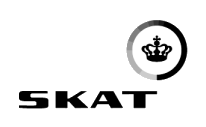 INDVNR 9998: 2015 - Slutindivid – IRTE/OBLG – V01Dato: 30. maj 2005 (gældende for indkomståret 2015)
Filnavn: Maskinelt indberettede renteoplysninger
Individnavn: Slutindivid renteindberetninger
Antal individer:
Filnr.: 265
Individnr.: 9998
Individstørrelse: 1060
Bemærkninger: MASKINEL renteopl. 
INDHOLD: Data i individetStart posLængde bytes Repr Dataforkortelse Nr Bemærkninger (fx konstant)1 4 N INDVNR 1 K: 99985 4 N BRUGERNR 2 Tildeles af SKAT. Skal være det samme som i INDIVID 0001 9 7 N ANTAL INDIVIDER 8 Antal indberettede individer incl. start- og slutindivid16 1045A FILLER 